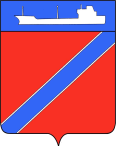 ПОСТАНОВЛЕНИЕАДМИНИСТРАЦИЯ ТУАПСИНСКОГО ГОРОДСКОГО ПОСЕЛЕНИЯТУАПСИНСКОГО РАЙОНА             от 30.05.2016                                                                                            № 798   г. ТуапсеО проведении публичных слушаний по теме «Рассмотрение проекта планировки территории застройки многоквартирными жилыми домамипо ул.Звездная (в районе участка 27) в г. Туапсе»	 В соответствии со статьей 46 Градостроительного кодекса Российской Федерации, Земельным кодексом Российской Федерации, Федеральным законом от 06 октября 2003 года №131-ФЗ «Об общих принципах организации местного самоуправления в Российской Федерации», решением Совета Туапсинского городского поселения от 27 мая 2008 года №3 «О принятии положения о публичных слушаниях в Туапсинском городском поселении Туапсинского района», Уставом Туапсинского городского поселения Туапсинского района   п о с т а н о в л я ю:            1. Провести публичные слушания по теме «Рассмотрение проекта планировки территории застройки многоквартирными жилыми домами по ул.Звездная (в районе участка 27) в г.Туапсе» 16 июня 2016 года.            2. Утвердить порядок учета предложений и участия граждан в обсуждении «Проекта планировки территории застройки многоквартирными жилыми домами по ул. Звездная (в районе участка 27) в г. Туапсе», согласно приложению к настоящему постановлению.              3.  Организационному комитету по подготовке к проведению публичных слушаний – комиссии по землепользованию и застройке Туапсинского городского поселения Туапсинского района по теме: «Рассмотрение проекта планировки территории застройки многоквартирными жилыми домами по        ул. Звездная (в районе участка 27) в г.Туапсе»:            3.1. Организовать подготовку публичных слушаний  с участием граждан, проживающих на территории, применительно к которой осуществляется подготовка проекта планировки, правообладателей земельных участков и объектов капитального строительства, расположенных на указанной территории, лиц, законные интересы которых могут быть нарушены в связи с реализацией «Проекта планировки территории застройки многоквартирными жилыми домами по ул.Звездная (в районе участка 27) в г.Туапсе».              3.2. Разместить настоящее постановление, проект планировки территории застройки многоквартирными жилыми домами по ул.Звездная              (в районе участка 27) в г.Туапсе на официальном сайте администрации Туапсинского городского поселения в сети Интернет.            4. Отделу юридического обеспечения, по взаимодействию с представительным органом, организации работы с обращениями граждан, общественностью и СМИ  (Дроботова) опубликовать в средствах массовой информации настоящее постановление и результаты публичных слушаний.5. Контроль  за  выполнением   настоящего  постановления   возложить на заместителя главы администрации по вопросам ЖКХ, архитектуры, имущественным и земельным отношениям Е.М. Балантаеву.6. Постановление вступает  в силу со дня его подписания.Глава Туапсинского городского поселения           		                                                      А.В.ЧеховПРИЛОЖЕНИЕ УТВЕРЖДЕН постановлением администрации Туапсинского городского поселения Туапсинского районаот « 30» 05  2016 года № 798ПОРЯДОКучета предложений и рекомендаций, участия граждан в публичных слушаниях по вопросам землепользования и застройки Туапсинскогогородского поселения Туапсинского района1. Население Туапсинского городского поселения со дня опубликования (обнародования) постановления администрации Туапсинского городского поселения Туапсинского района о назначении публичных слушаний вправе участвовать в обсуждении вопросов публичных слушаний в следующих формах:проведения собраний граждан по месту жительства;массового обсуждения вопросов публичных слушаний, предусмотренном настоящим Порядком учета предложений и рекомендаций, участия граждан в публичных слушаниях по вопросам землепользования и застройки города Туапсе (далее - Порядок);в иных формах, не противоречащих действующему законодательству.2. Предложения населения по опубликованным (обнародованным) вопросам публичных слушаний могут вноситься не позднее 5 дней до даты назначения публичных слушаний в Комиссию по землепользованию и застройке Туапсинского городского поселения (далее – Комиссия) и рассматриваются ею в соответствии с настоящим Порядком.3. Внесенные предложения регистрируются Комиссией.4. Предложения должны соответствовать Конституции Российской Федерации, требованиям Федерального закона от 6 октября 2003 года                      № 131-ФЗ «Об общих принципах организации местного самоуправления в Российской Федерации», федеральному законодательству, законодательству Краснодарского края, муниципальным правовым актам Туапсинского городского поселения.5. Предложения должны соответствовать следующим требованиям: обеспечивать однозначное толкование предлагаемых решений по вопросам публичных слушаний;не должны допускать противоречие либо несогласованность с положениями Генерального плана и Правил землепользования и застройки Туапсинского городского поселения.6. Предложения, внесенные с нарушением требований и сроков, предусмотренных настоящим Порядком, по решению Комиссии могут быть оставлены без рассмотрения.7. По итогам изучения, анализа и обобщения внесенных предложений Комиссия составляет заключение.8. Заключение Комиссии на внесенные предложения должно содержать следующие положения:общее количество поступивших предложений;количество поступивших предложений, оставленных в соответствии с настоящим Порядком без рассмотрения;отклоненные	предложения ввиду несоответствия требованиям, предъявляемым настоящим Порядком;предложения, рекомендуемые рабочей группой к отклонению;предложения, рекомендуемые рабочей группой для рассмотрения на публичных слушаниях.9. Комиссия представляет на публичных слушаниях свое заключение с приложением всех поступивших предложений.10. Итоги рассмотрения поступивших предложений с обязательным содержанием принятых предложений подлежат включению в заключение Комиссии о результатах публичных слушаний.Начальник отдела архитектуры иградостроительства администрации Туапсинского городского поселения                                        М.В. Коркишко